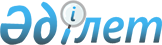 Жоғары Еуразиялық экономикалық кеңеске Еуразиялық экономикалық комиссия Алқасы мүшесінің кандидатурасын ұсыну туралыЕуразиялық Үкіметаралық Кеңестің 2017 жылғы 7 наурыздағы № 4 Өкімі
      2014 жылғы 29 мамырдағы Еуразиялық экономикалық одақ туралы шарттың 16-бабының 4-тармағына, Еуразиялық экономикалық комиссия туралы ереженің (2014 жылғы 29 мамырдағы Еуразиялық экономикалық одақ туралы шартқа № 1 қосымша) 31-тармағына және Жоғары Еуразиялық экономикалық кеңестің 2014 жылғы 23 желтоқсандағы № 98 шешімімен бекітілген Еуразиялық экономикалық комиссияның Жұмыс регламентінің 55-тармағына сәйкес Қазақстан Республикасынан Еуразиялық экономикалық комиссия Алқасының мүшесі - Тимур Мекешұлы Жақсылықовтың кандидатурасы Жоғары Еуразиялық экономикалық кеңеске ұсынылсын.
      Еуразиялық үкіметаралық кеңес мүшелері:
					© 2012. Қазақстан Республикасы Әділет министрлігінің «Қазақстан Республикасының Заңнама және құқықтық ақпарат институты» ШЖҚ РМК
				
Армения Республикасынан
Беларусь Республикасынан
Қазақстан
Республикасынан
Қырғыз Республикасынан
Ресей Федерациясынан